    This document will guide candidates on using the downloaded mobile application (APK) from the specified site of the university. Step to follow:Download the Mobile Application (.APK) from the specified location of the university website/dashboard/portal/erp.Allow app installation from “Unknown Source” after downloading appIt would similar to below image: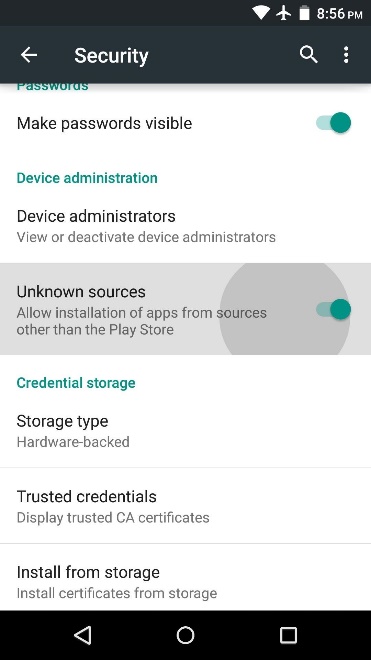 * Enable Allow App Installations from Unknown Sources - Allow installation of apps from sources other than the Play Store. (This may vary from manufacturer to manufacturer).After downloaded install the application. 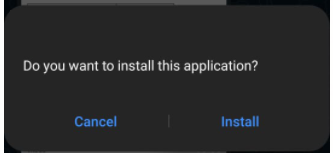 Once the application is installed as per the image below. Open the application.  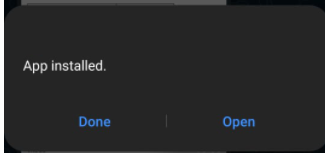 Select ALLOW in the permission for required asks.  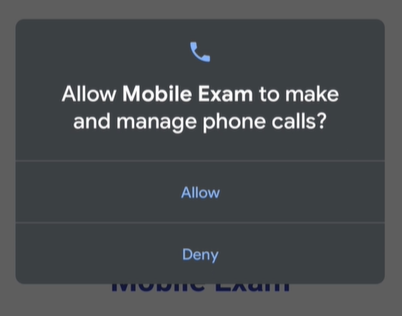 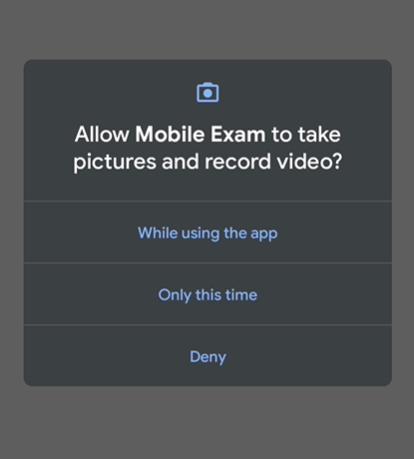 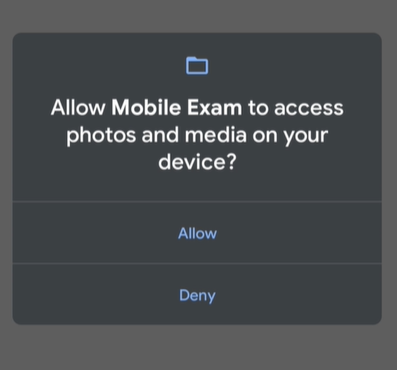 Candidate needs to enter Enrolment No. & Reg. Mobile No. provided by the university. You can have additional or other fields as well. 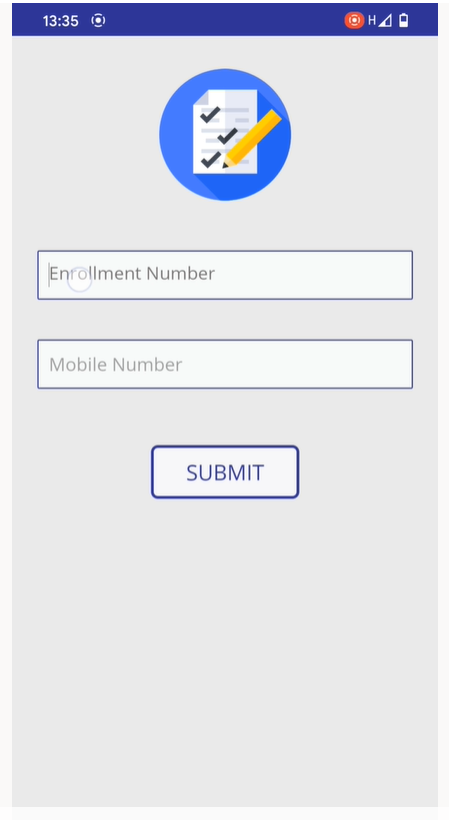 Once you click on login, Examination screen will launch in secure environment asking for username and password. DEVICE CHANGECAUTIONIf unable to start exam application, change your device. Candidate is allowed to change the device.If unable to start exam application, change your device. Candidate is allowed to change the device.SUBMITTING PRE-TESTSubmitting final Pre-Test (during pre-test session time) from any 1 device is compulsory.Submitting final Pre-Test (during pre-test session time) from any 1 device is compulsory.Mobile / TabletPre-requisitesAndroidPre-requisitesVersion 7.1.1 or abovePre-requisitesChrome LatestPermissionsAllow all permissions (Microphone, Webcam and any other).During time of installation candidate need to “Allow” all permission including Webcam and Microphone permission.If permission is denied exam application will not install or start. Steps to install the exam applicationDownload & install .apk from student portal.If application is not getting installed, then allow “Unknown Source” from mobile/tablet setting option.Disable anti-virus protection in your device.Check front (selfie camera) camera of mobile/tablet is working properly.Candidate should have to give all essential permission for application. Otherwise candidate wont be allowed to login.Candidate will not able to do login if web-cam permission is declined by user’s end.* Enable Allow App Installations from Unknown Sources - Allow installation of apps from sources other than the Play Store. (This may vary from manufacturer to manufacturer).**Before re-downloading exam application, make sure to delete the previous .exe. Otherwise application will not start.Opening the Exam ApplicationOpen the exam applicationEnter your Enrollment No. and Registered Mobile Number.If Unable to login Or Application does not startCheck your Enrollment Number and Registered Mobile Number.Check your registered session time and date.Check your CAPS lock for user name and passwordCheck your username and password.Make sure to disable any antivirus / firewall Check your chrome version. It should be latest.Make sure you have given all the permissions to run the application.Your Android version is 6 or above.Closing the applicationHome / Center button